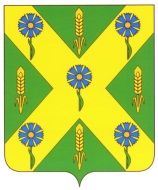 РОССИЙСКАЯ  ФЕДЕРАЦИЯОРЛОВСКАЯ ОБЛАСТЬАДМИНИСТРАЦИЯ НОВОСИЛЬСКОГО РАЙОНАПОСТАНОВЛЕНИЕ         20.03.2018 г.			                                                                № 72          г. НовосильО мерах по организации отдыха и оздоровлениядетей в Новосильском районе в 2018 годуВ целях сохранения и укрепления здоровья, развития творческих способностей детей, повышения их образовательного уровня, социальной поддержки детей, находящихся в трудной жизненной ситуации, организации адресной и дифференцированной поддержки семей с детьми, профилактики безнадзорности и правонарушений несовершеннолетних, в соответствии с Законом Орловской области от 05.02.2010 г. № 1021–ОЗ «Об основах организации и обеспечения отдыха и оздоровления детей в Орловской области» и на основании постановления Правительства Орловской области от 06.03. 2018 г.  № 78 «О мерах по организации отдыха и оздоровления детей в Орловской области в 2018 году» администрация Новосильского района  п о с т а н о в л я е т:Утвердить:1.1.состав межведомственного совета по организации отдыха и оздоровления детей в Новосильском районе согласно приложению 1;		1.2.Положение о межведомственном совете по организации отдыха и оздоровления детей согласно приложению 2;		1.3.Порядок и условия предоставления мер социальной поддержки отдельным категориям детей в Новосильском районе в сфере организации отдыха и оздоровления  на 2018 год согласно приложению 3;		1.4.стоимость  питания в оздоровительных лагерях с дневным пребыванием детей, организованных  на базе МБОУ Новосильского района в 2018 году за счет средств местного бюджета, исходя из стоимости набора продуктов питания, утвержденного СанПиН 2.4.4.2599-10 «Гигиенические требования к устройству, содержанию и организации режима в оздоровительных учреждениях с дневным пребыванием детей в период каникул» 2000 рублей при продолжительности смены 21 день (95,24 руб. в день) в течение летних каникул;2.Определить отдел общего  образования, молодежной политики и спорта  администрации Новосильского района (И.Д. Сыцевич) органом, уполномоченным в сфере отдыха и оздоровления детей и по согласованию с соответствующими органами власти, заинтересованными службами, общественными организациями:1)организовать оздоровление за счет средств районного бюджета в пределах бюджетных ассигнований, в соответствии с Порядком и условиями предоставления мер социальной поддержки отдельным категориям детей в Новосильском районе в сфере организации  отдыха и оздоровления на 2018 год;  2) разработать план проведения детской оздоровительной кампании  2018         года  в Новосильском районе и организовать его выполнение;  3)сформировать в установленном порядке межведомственную комиссию по проверке готовности оздоровительных лагерей с дневным пребыванием детей к работе;4)организовать работу оздоровительных лагерей с дневным          пребыванием детей в возрасте от 7 до 15 лет на базе муниципальных бюджетных общеобразовательных учреждений района за счет средств районного бюджета;  5)осуществить работу по паспортизации и составлению реестра лагерей с дневным пребыванием детей, оказывающих услуги по отдыху и оздоровлению детей в Новосильском районе в 2018 г.;  6)организовать отдых и оздоровление детей, обучающихся в муниципальных бюджетных общеобразовательных учреждениях района, в оздоровительных лагерях с дневным пребыванием детей;  7)организовать отдых и оздоровление детей, воспитывающихся в     приемных, опекунских семьях и детей, находящихся в трудной жизненной ситуации;  8)организовать отдых и оздоровление детей, состоящих в диспансерной группе учета по хроническому заболеванию в санаторно-оздоровительных учреждениях области;  9)организовать отдых и оздоровление одаренных детей и детей, членов общественных детских, молодежных организаций; 10)организовать отдых, оздоровление и занятость детей, состоящих на учете в КДН и ЗП администрации Новосильского района, ПДН МО МВД РФ «Новосильское»; 11)осуществлять меры по защите прав детей на отдых и оздоровление, охрану здоровья и обеспечение безопасности жизни (детей) в оздоровительных лагерях с дневным пребыванием детей на базе МБОУ района; 12)организовать взаимодействие с органами местного самоуправления сельских поселений, заинтересованными организациями и ведомствами в вопросах развития различных форм отдыха и  оздоровления детей, сбор и анализ информации о подготовке, ходе и итогах детской оздоровительной кампании; 13)организовать мониторинг эффективности и качества оздоровления детей в Новосильском районе.3.Рекомендовать главному врачу БУЗ Орловской области «Новосильская   центральная районная больница» (Т.В. Колганова):  1) обеспечить оздоровительные лагеря с дневным пребыванием детей на базе муниципальных бюджетных общеобразовательных учреждений района медицинским персоналом;	2) провести медицинские осмотры персонала, направляемого для работы в оздоровительные лагеря с дневным пребыванием детей.4.Рекомендовать КУ Орловской области «Центр занятости населения Новосильского района» (Н.В. Васильчикова) организовать, во взаимодействии с органами местного самоуправления, временное трудоустройство несовершеннолетних  в возрасте от 14 до 18 лет в период летних каникул.5.Отделу культуры и искусств администрации Новосильского района      (С.П. Дорофеева) оказать содействие в организации для детей и подростков в период летних каникул посещения краеведческого музея, ВИКЦ «Вяжи», проведение познавательных, игровых мероприятий по организации досуга детей в оздоровительных лагерях с дневным пребыванием детей.6.Финансовому отделу администрации Новосильского района (Е.А. Сергеева) выделить в 2018 г. денежные средства из районного бюджета отделу общего образования, молодежной политики и спорта  администрации Новосильского района (И.Д. Сыцевич) на мероприятия по организации оздоровительной кампании детей в сумме   625000 руб., из них:     300000 руб. – код 0040707 ПШ 00419026612(9340)  280000 руб. – код 0040707 ПМ 201 S 0850244(9226)  25000 руб. –   код 0040702 ПШ 00219026611(9340)     20000 руб. –   код 0040702 ПШ 00219026611(9340)7.Рекомендовать редакции газеты «Новосильские вести» (М.И. Демиденко) обеспечить всестороннее информационное освещение детской оздоровительной кампании.8. Рекомендовать МО МВД РФ «Новосильское» (В.С. Гаранин) принять меры по обеспечению общественного порядка и безопасности жизни детей в период их пребывания в оздоровительных лагерях с дневным пребыванием детей, а также при перевозках организованных групп детей по маршрутам следования к местам отдыха и обратно, по созданию условий для безопасного нахождения детей на улицах в период каникул.          9. Признать утратившим силу постановление администрации   Новосильского района «О мерах по организации отдыха и оздоровления детей в Новосиль-ском районе в  2017 году» от  13 марта 2017  года № 108.    10. Контроль за исполнением постановления возложить на заместителя        главы администрации Новосильского района по социальным вопросам Змейкову Е.Л.Глава района						                  А.И. Шалимов